Załącznik nr 1FORMULARZ OFERTOWY Zamawiający:Miasto Piotrków TrybunalskiPasaż Karola Rudowskiego 10 97-300 Piotrków Trybunalski Wykonawca:Niniejsza oferta zostaje złożona przez: 						*zaznaczyć właściweOsoba uprawniona do kontaktów: Ja (my) niżej podpisany(i) oświadczam(y), że:zapoznałem się z treścią SIWZ dla niniejszego zamówienia,Gwarantuję wykonanie całości niniejszego zamówienia zgodnie z treścią: SIWZ, wyjaśnień do SIWZ oraz jej modyfikacji,Oferuję wykonanie całości niniejszego zamówienia:Część 1 zamówienia:za łączną CENĘ zł brutto:........................................................................................................... słownie zł: ………….……………………………………………………………………………………z uwzględnieniem kryteriów: DEKLAROWANY OKRES RĘKOJMI (min. wynosi 60 miesięcy): ………….. miesięcyDoświadczenie kierownika budowy (lata) …………………………………………………………Część 2 zamówienia:za łączną CENĘ zł brutto:........................................................................................................... słownie zł: ………….……………………………………………………………………………………z uwzględnieniem kryteriów: DEKLAROWANY OKRES RĘKOJMI (minimalny wynosi 60 miesięcy): ………….. miesięcyDoświadczenie kierownika budowy (lata) …………………………………………………………Niniejsza oferta jest ważna przez okres 30 dni od terminu składania ofert.Akceptuję(my) bez zastrzeżeń istotne postanowienia jakie mają zostać wprowadzone do umowy załączone do SIWZ.W przypadku uznania mojej (naszej) oferty za najkorzystniejszą zobowiązuję(my) się zawrzeć umowę w miejscu i w terminie jakie zostaną wskazane przez zamawiającego. Składam niniejszą ofertę: we własnym imieniu* jako wykonawcy wspólnie ubiegający się o udzielenie zamówienia*Nie uczestniczę/my, jako wykonawca w jakiejkolwiek innej ofercie złożonej w celu udzielenia niniejszego zamówienia.Informacje dotyczące tajemnicy przedsiębiorstwa:żadne z informacji zawartych w ofercie nie stanowią tajemnicy przedsiębiorstwa                       w rozumieniu przepisów o zwalczaniu nieuczciwej konkurencji*wskazane poniżej informacje zawarte w ofercie stanowią tajemnicę przedsiębiorstwa                  w rozumieniu przepisów o zwalczaniu nieuczciwej konkurencji i w związku z niniejszym nie mogą być one udostępniane, w szczególności innym uczestnikom postępowania*:Informacja dotyczące podwykonawstwa (wykonawca może powierzyć wykonanie zamówienia podwykonawcom, z wyjątkiem przypadku, gdy ze względu na specyfikę przedmiotu zamówienia zamawiający zastrzeże w Specyfikacji Istotnych Warunków Zamówienia (patrz Rozdział III SIWZ) obowiązek osobistego wykonania przez wykonawcę kluczowych części zamówienia na roboty budowlane lub usługi, prac związanych z rozmieszczeniem i instalacją, w ramach zamówienia na dostawy):nie zamierzam(y) powierzać do podwykonania żadnej części niniejszego zamówienia.*następujące części niniejszego zamówienia zamierzam/y powierzyć podwykonawcom*:*zaznaczyć właściweOświadczenie w zakresie wypełnienia obowiązków informacyjnych przewidzianych w art. 13 lub art. 14 RODO:oświadczam (wykonawca), że wypełniłem obowiązki informacyjne przewidziane w art. 13 lub art. 14 RODO wobec osób fizycznych, od których dane osobowe bezpośrednio lub pośrednio pozyskałem w celu ubiegania się o udzielenie zamówienia publicznego                           w niniejszym postępowaniu (dotyczy danych osobowych, które wykonawca pozyskał bezpośrednio w szczególności od osoby/ób fizycznej/nych skierowanej/nych do realizacji zamówienia, podwykonawcy/podmiotu trzeciego będącego osobą fizyczną, podwykonawcy/ podmiotu trzeciego będącego osobą fizyczną, prowadzącą jednoosobową działalność gospodarczą, pełnomocnika podwykonawcy/podmiotu trzeciego będącego osobą fizyczną                         (np. dane osobowe zamieszczone w pełnomocnictwie), członka organu zarządzającego podwykonawcy/podmiotu trzeciego, będącego osobą fizyczną (np. dane osobowe zamieszczone w informacji z KRK).oświadczam, że podwykonawca/podmiot trzeci wypełnił obowiązki informacyjne przewidziane w art. 13 lub art. 14 RODO wobec osób fizycznych, od których dane osobowe bezpośrednio lub pośrednio pozyskał w celu ubiegania się o udzielenie zamówienia publicznego w niniejszym postępowaniu (dotyczy w szczególności danych osobowych osoby/ób fizycznej/ych skierowanej/ych do realizacji zamówienia).nie dotyczy.Wyrażam zgodę na przetwarzanie moich danych osobowych zawartych na potrzeby niniejszego postępowania (dotyczy wykonawcy będącego osobą fizyczną, wykonawcy będącego osobą fizyczną prowadzącą jednoosobową działalność gospodarczą, pełnomocnika wykonawcy będącego osobą fizyczną)**.** skreślić jeżeli nie dotyczyOferta została złożona na …….. kolejno ponumerowanych stronach.Podpis(y) – dla postaci papierowej (w postaci elektronicznej – nie wypełniać):Załącznik nr 2 OŚWIADCZENIE WYKONAWCY O NIEPODLEGANIU WYKLUCZENIU Z POSTĘPOWANIA WRAZ Z OŚWIADCZENIEM WYKONAWCY O SPEŁNIANIU WARUNKÓW UDZIAŁU                     Zamawiający:Miasto Piotrków Trybunalski
Pasaż Karola Rudowskiego 10 
97-300 Piotrków Trybunalski Wykonawca:Niniejsza oferta zostaje złożona przez: 						Oświadczam(y), że spełniamy warunki udziału w postępowaniu określone przez zamawiającego w SIWZ*.Podpis(y) – dla postaci papierowej (w postaci elektronicznej – nie wypełniać):Oświadczam(y), że nie podlegamy wykluczeniu z postępowania z ww. postępowania                     o udzielenie zamówienia publicznego*. Oświadczam, że zachodzą w stosunku do mnie podstawy wykluczenia z postępowania na podstawie art. …………. ustawy Prawo zamówień publicznych*. (podać mającą zastosowanie podstawę wykluczenia spośród wymienionych w art. 24 ust. 1 pkt 13-14, 16-20 lub art. 24 ust. 5 pkt 1, pkt 4, pkt 8 ustawy Prawo zamówień publicznych). Jednocześnie oświadczam, że w związku z ww. okolicznością, na podstawie art. 24              ust. 8 ustawy Prawo zamówień publicznych podjąłem następujące środki naprawcze: …………..……………………………………………………………………………….….……..…..Jestem/jesteśmy pouczony/pouczeni i świadomy/i odpowiedzialności karnej za składanie fałszywych oświadczeń, wynikającej z art. 297 § 1 Kodeksu karnego.Podpis(y) – dla postaci papierowej (w postaci elektronicznej – nie wypełniać):*właściwe zaznaczyćPOLEGANIE NA ZASOBACH INNYCH PODMIOTÓW:Oświadczam, że w celu wykazania spełniania warunków udziału w postępowaniu, określonych przez zamawiającego w…………….…………………………………………………………………………...…………….…….. (wskazać dokument i właściwą jednostkę redakcyjną dokumentu, w której określono warunki udziału                   w postępowaniu), polegam na zasobach następującego/ych podmiotu/ów:…………….…………………………………………………………………………..………………...………….………………………........................................................................................................................ (podać pełną nazwę/firmę, adres, a także w zależności od podmiotu: NIP/PESEL, KRS/CEiDG) w następującym zakresie:…………….………………………………………………………………………..…………….…..……....…………….………………………………………………………………………..………………………...….... (wskazać podmiot i określić odpowiedni zakres dla wskazanego podmiotu). Oświadczam, że następujący/e podmiot/y, na którego/ych zasoby powołuję się w niniejszym postępowaniu, tj.: ……………………………………….…………………………………………………..………………...…… (podać pełną nazwę/firmę, adres, a także w zależności od podmiotu: NIP/PESEL, KRS/CEiDG) nie podlega/ją wykluczeniu z postępowania o udzielenie zamówienia.Jestem/jesteśmy pouczony/pouczeni i świadomy/i odpowiedzialności karnej za składanie fałszywych oświadczeń, wynikającej z art. 297 § 1 Kodeksu karnego.Podpis(y) – dla postaci papierowej (w postaci elektronicznej – nie wypełniać):Załącznik nr 3ZOBOWIĄZANIEdo oddania do dyspozycji wykonawcy niezbędnych zasobówna potrzeby realizacji zamówieniaW imieniu ………………………………………………………………………………………………………(wpisać nazwę i adres podmiotu)zobowiązuję się do oddania swoich zasobów przy wykonywaniu zamówienia będącego przedmiotem ww. postępowania o udzielenie zamówienia publicznego do dyspozycji wykonawcy…………………………………………………………………………………………………………    (nazwa i adres wykonawcy, któremu udostępniane są zasoby)Oświadczam, że: udostępniam wykonawcy nasze zasoby w zakresie: ……………………………………………………………………...………………………….………………………………………………………………………………………...................................................określenie zasobu – sytuacja finansowa lub ekonomiczna, zdolność techniczna i zawodowa (wiedza i doświadczenie), osoby (potencjał kadrowy)obejmującym:………………………………………………………..…………………………………….…………………………………………………………………….….…………………………………………………….(należy podać informacje umożliwiające ocenę spełnienia warunków, określonych w SIWZ, przez udostępniane zasoby)sposób wykorzystania udostępnionych przeze mnie zasobów przy wykonywaniu zamówienia publicznego będzie następujący: ………………………………………………………………………………...…………………….…………………………………………………………………………………………...………….………………zakres i okres mojego udziału przy wykonywaniu zamówienia publicznego będzie następujący: …………………………………………………………………….……………..……………………….… ………………………………………………………………………………………………………………zrealizuję roboty/usługi*, których dotyczą udostępniane przeze mnie zasoby, odnoszące się do warunków udziału dotyczących wykształcenia*, kwalifikacji zawodowych* lub doświadczenia*, na których polega wykonawca.……………………………………………………………………………………..…………………………………………………………………………………………………………………………………*niepotrzebne skreślićdla postaci papierowej:………………………. dnia …………. 2020 roku …………………………………………………………podpis osoby upoważnionej do reprezentowania podmiotu udostępniającego zasoby Załącznik Nr 4Zamawiający:Miasto Piotrków TrybunalskiPasaż Karola Rudowskiego 10 97-300 Piotrków Trybunalski OŚWIADCZENIE O PRZYNALEŻNOŚCI DO GRUPY KAPITAŁOWEJWykonawca:Niniejsza oferta zostaje złożona przez: 						Oświadczam(y), że:nie należę do grupy kapitałowej, o której mowa w art. 24 ust.1 pkt. 23*należę do grupy kapitałowej, o której mowa w art. 24 ust.1 pkt 23* z ……………………………………………………………..………………………………….…..……………………………………………………………………………………………………. (podać pełną nazwę/firmę, adres, a także w zależności od podmiotu: NIP/PESEL, KRS/CEiDG)	Jednocześnie przedstawiam następujące dowody, że powiązania z ww. 	Wykonawcą/ami nie prowadzą do zakłócenia konkurencji w niniejszym postępowaniu:	………………………...……………………………………………………………………...……	…………………………………………………………………………………………………….Jestem/jesteśmy pouczony/pouczeni i świadomy/i odpowiedzialności karnej za składanie fałszywych oświadczeń, wynikającej z art. 297 § 1 Kodeksu karnego.Podpis(y) – dla postaci papierowej (w postaci elektronicznej – nie wypełniać):Załącznik Nr 5Zamawiający:Miasto Piotrków TrybunalskiPasaż Karola Rudowskiego 1097-300 Piotrków Trybunalski DOŚWIADCZENIE ZAWODOWEWykonawca:Niniejsza oferta zostaje złożona przez: Oświadczam(y), że wykonałem (wykonaliśmy):*w przypadku, gdy wykonawca wykonał w ramach jednego kontraktu/umowy większy zakres prac,                 dla potrzeb niniejszego postępowania winien wyodrębnić zakres/rodzaj robót wymaganych przez zamawiającego i podać jego wartość.Załączam(y) dowody, określające czy ww. roboty budowlane zostały wykonane należycie,                  w szczególności informacje o tym czy roboty zostały wykonane zgodnie z przepisami prawa budowlanego i prawidłowo ukończone.Jestem/jesteśmy pouczony/pouczeni i świadomy/i odpowiedzialności karnej za składanie fałszywych oświadczeń, wynikającej z art. 297 § 1 Kodeksu karnego.Podpis(y) – dla postaci papierowej (w postaci elektronicznej – nie wypełniać):Załącznik Nr 6Zamawiający:Miasto Piotrków Trybunalski
Pasaż Karola Rudowskiego 10 
97-300 Piotrków Trybunalski WYKAZ OSÓB, KTÓRE BĘDĄ UCZESTNICZYĆ W WYKONANIU ZAMÓWIENIAWykonawca:Niniejsza oferta zostaje złożona przez: 						Oświadczam(y), że do realizacji niniejszego zamówienia skierujemy następujące osoby: Podpis(y) – dla postaci papierowej (w postaci elektronicznej – nie wypełniać):Załącznik Nr 7Zamawiający:Miasto Piotrków Trybunalski
Pasaż Karola Rudowskiego 10 
97-300 Piotrków Trybunalski OŚWIADCZENIE WYKONAWCY O NIEZALEGANIU Z OPŁACANIEM PODATKÓW I OPŁAT LOKALNYCH NA PODSTAWIE ART. 24 UST. 5 PKT 8 USTAWY PZPWykonawca:						Oświadczam(y), że:nie zalegam/y z opłacaniem podatków i opłat lokalnych zalegam/y z opłacaniem podatków i opłat lokalnych  Przedstawiam(y), dla wykazania braku postaw wykluczenia:dokument/(y) potwierdzający/(e) dokonanie płatności tych należności (wraz z odsetkami / grzywnami – jeżeli dotyczy)wiążące porozumienie w sprawie spłat tych należności Jestem/jesteśmy pouczony/pouczeni i świadomy/i odpowiedzialności karnej za składanie fałszywych oświadczeń, wynikającej z art. 297 § 1 Kodeksu karnego.Podpis(y) – dla postaci papierowej (w postaci elektronicznej – nie wypełniać):Załącznik Nr 8Zamawiający:Miasto Piotrków Trybunalski
Pasaż Karola Rudowskiego 10 
97-300 Piotrków Trybunalski OŚWIADCZENIE WYKONAWCY O BRAKU ORZECZENIA WOBEC NIEGO TYTUŁEM ŚRODKA ZAPOBIEGAWCZEGO ZAKAZU UBIEGANIA SIĘ O ZAMÓWIENIA PUBLICZNE
NA PODSTAWIE ART. 24 UST. 1 PKT 22 USTAWY PZPWykonawca:						Oświadczam(y), że nie orzeczono wobec mnie (nas) zakazu ubiegania się o zamówienia publiczne tytułem środka zapobiegawczego.Jestem/jesteśmy pouczony/pouczeni i świadomy/i odpowiedzialności karnej za składanie fałszywych oświadczeń, wynikającej z art. 297 § 1 Kodeksu karnego.Podpis(y) – dla postaci papierowej (w postaci elektronicznej – nie wypełniać):Załącznik Nr 9Zamawiający:Miasto Piotrków Trybunalski
Pasaż Karola Rudowskiego 10 
97-300 Piotrków Trybunalski OŚWIADCZENIE WYKONAWCY O BRAKU WYDANIA WOBEC NIEGO PRAWOMOCNEGO WYROKU SĄDU LUB OSTATECZNEJ DECYZJI ADMINISTRACYJNEJ O ZALEGANIU Z UISZCZANIEM PODATKÓW, OPŁAT LUB SKŁADEK NA UBEZPIECZENIA SPOŁECZNE LUB ZDROWOTNE ALBO NA PODSTAWIE ART. 24 UST. 1 PKT 15 USTAWY PZPWykonawca: 						Oświadczam(y), że:nie wydano wobec mnie (nas) prawomocnego wyroku sądu / ostatecznej decyzji administracyjnej o zaleganiu z uiszczaniem podatków, opłat lub składek na ubezpieczenia społeczne lub zdrowotnewydano wobec mnie (nas) prawomocny wyrok sądu / ostateczną decyzję administracyjną                       o zaleganiu z uiszczaniem podatków, opłat lub składek na ubezpieczenia społeczne lub zdrowotne Przedstawiam(y), dla wykazania braku postaw wykluczenia:dokument/(y) potwierdzający/(e) dokonanie płatności tych należności (wraz z odsetkami / grzywnami – jeżeli dotyczy)wiążące porozumienie w sprawie spłat tych należności Jestem/jesteśmy pouczony/pouczeni i świadomy/i odpowiedzialności karnej za składanie fałszywych oświadczeń, wynikającej z art. 297 § 1 Kodeksu karnego.Podpis(y) – dla postaci papierowej (w postaci elektronicznej – nie wypełniać):	Załącznik Nr 10Zamawiający:Miasto Piotrków Trybunalski
Pasaż Karola Rudowskiego 10 
97-300 Piotrków Trybunalski OŚWIADCZENIE WYKONAWCY  O NUMERZE KONTA BANKOWEGO WYKONAWCY,                     NA KTÓRE MA ZOSTAĆ PRZELANE WYNAGRODZENIE ZA REALIZACJĘ UMOWYWykonawca: 						Oświadczam(y), że rozliczenia z tytułu realizacji umowy mają być dokonywane na rachunek rozliczeniowy prowadzony przez bank …………………..…………………..……………………..……….  
o numerze ……………………………….………………..…………………………………...…………….Oświadczam(y), że rachunek ten jest rachunkiem, dla którego zgodnie z rozdziałem 3a ustawy 
z dnia 29 sierpnia 1997 r. – Prawo Bankowe prowadzony jest rachunek VAT.Jestem/jesteśmy pouczony/pouczeni i świadomy/i odpowiedzialności karnej za składanie fałszywych oświadczeń, wynikającej z art. 297 § 1 Kodeksu karnego.Podpis(y) – dla postaci papierowej (w postaci elektronicznej – nie wypełniać):Załącznik Nr 11Miasto Piotrków TrybunalskiBiuro Inwestycji i Remontówul. Szkolna 2897-300 Piotrków TrybunalskiZałącznik do umowy nr …………………. z dn. …………………. 2020 r.…………………….…, dnia …………….OŚWIADCZENIE WYKONAWCY O UREGULOWANIU NALEŻNOŚCI                                                      WYNIKAJĄCEJ Z ZAWARTEJ UMOWY O PODWYKONAWSTWO WZGLĘDEM PODWYKONAWCY / DALSZEGO PODWYKONAWCY (wzór) W związku z zapisami umowy nr ………….. z dnia ……………………….. w załączeniu przesyłam potwierdzenie przelewu z dnia …………………… dla podwykonawcy ……………………………………….. za roboty wykonane w ramach umowy o podwykonawstwo nr ………………. z dnia ………………………..Załączony przelew dotyczy faktury z dnia …………….. z dn. ……….…….. w kwocie ………………….… w zakresie robót:………………………………………………..………………………………………………..*Potwierdzenie przelewu na kwotę ……………………………… uwzględnia potrącenie na zabezpieczenie roszczeń z tytułu należytego wykonania umowy/ rękojmi w wysokości ………………………………………..*  opcjonalnieMiasto Piotrków TrybunalskiBiuro Inwestycji i Remontówul. Szkolna 2897-300 Piotrków TrybunalskiZałącznik do umowy nr …………………. z dn. …………………. 2020 r.…………………….…, dnia …………….OŚWIADCZENIE PODWYKONAWCY/DALSZEGO PODWYKONAWCY O ZAPŁACIE CAŁOŚCI WYNAGRODZENIA WYNIKAJĄCEGO Z ZAWARTEJ UMOWY O PODWYKONAWSTWO (wzór)Oświadczam, że do dnia złożenia niniejszego oświadczenia otrzymałem od wykonawcy ……………………. zapłatę całości wynagrodzenia za wykonanie robót wynikających z umowy                                         nr ………….. z dnia ………………. (z uwzględnieniem ewentualnych potrąceń wynikających z jej treści*).Zapłata wynagrodzenia wyczerpuje wszelkie moje roszczenia jako podwykonawcy/dalszego podwykonawcy z tytułu wykonania robót w ramach realizacji zadania inwestycyjnego …………………………………………….. .W związku z powyższym, nie będę wnosić do Zamawiającego (inwestora) – Miasta Piotrkowa Trybunalskiego roszczeń o zapłatę jakiegokolwiek wynagrodzenia należnego z tytułu wykonania umowy wskazanej w pkt 1.* chodzi o potrącenia na zabezpieczenie należytego wykonania umowy/rękojmi, kary umowne.Załącznik Nr 14WZÓR BANERUbaner  o wym. 2,0 x 1,0 m 
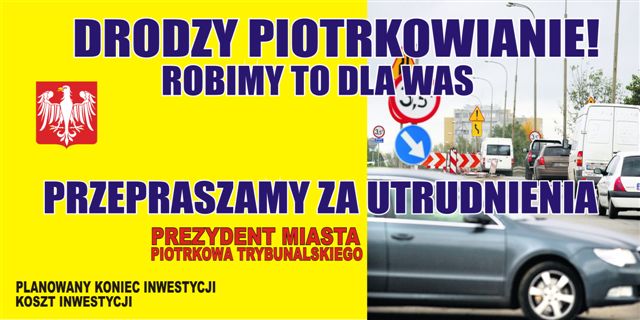 Lp.Nazwa(y) wykonawcy(ów)Adres(y) wykonawcy(ów)Rodzaj przedsiębiorstwa*:MAŁE ŚREDNIE DUŻERodzaj przedsiębiorstwa*:MAŁE ŚREDNIE DUŻERejestr prowadzenia działalności*:KRS NR     ……………….…………. adres rejestru: https://ekrs.ms.gov.pl/CEDIG NR NIP ………………..………… adres rejestru: https://prod.ceidg.gov.pl/……...…….. NR ……..…………..…. adres rejestru: …………………..………..(dla wykonawcy, który ma siedzibę lub osoba ma miejsce zamieszkania poza terytorium Rzeczypospolitej Polskiej)Rejestr prowadzenia działalności*:KRS NR     ……………….…………. adres rejestru: https://ekrs.ms.gov.pl/CEDIG NR NIP ………………..………… adres rejestru: https://prod.ceidg.gov.pl/……...…….. NR ……..…………..…. adres rejestru: …………………..………..(dla wykonawcy, który ma siedzibę lub osoba ma miejsce zamieszkania poza terytorium Rzeczypospolitej Polskiej)Imię i NazwiskoAdresNr telefonuAdres e-mailLp.Oznaczenie rodzaju (nazwy) informacjiStrony w ofercie (wyrażone cyfrą) Strony w ofercie (wyrażone cyfrą) Lp.Oznaczenie rodzaju (nazwy) informacjioddo1.2.Lp.Nazwa podwykonawcy (jeśli jest znana)(podać pełną nazwę/firmę, adres, a także w zależności od podmiotu: NIP/PESEL, KRS/CEiDG) Nazwa części zamówienia powierzona podwykonawcy1.2.Miejscowość i dataNazwa(y) wykonawcy                  (ów) / pieczęć firmowaCzytelny(e) podpis(y) / pieczęć(cie) osoby (osób) upoważnionej(ych) 
do reprezentowania wykonawcy (ów)  
w postępowaniuNazwa(y) wykonawcy(ów)Adres(y) wykonawcy(ów)Lp.Miejscowość i dataNazwa(y) wykonawcy                  (ów) / pieczęć firmowaCzytelny(e) podpis(y) / pieczęć(cie) osoby (osób) upoważnionej(ych)                do reprezentowania wykonawcy (ów)  w postępowaniuMiejscowość i dataNazwa(y) wykonawcy                  (ów) / pieczęć firmowaCzytelny(e) podpis(y) / pieczęć(cie) osoby (osób) upoważnionej(ych) 
do reprezentowania wykonawcy (ów)  
w postępowaniuMiejscowość i dataNazwa(y) wykonawcy                  (ów) / pieczęć firmowaCzytelny(e) podpis(y) / pieczęć(cie) osoby (osób) upoważnionej(ych) 
do reprezentowania wykonawcy (ów)  
w postępowaniuNazwa(y) wykonawcy(ów)Adres(y) wykonawcy(ów)Miejscowość i dataNazwa(y) wykonawcy                  (ów) / pieczęć firmowaCzytelny(e) podpis(y) / pieczęć(cie) osoby (osób) upoważnionej(ych) 
do reprezentowania wykonawcy (ów)  
w postępowaniuNazwa(y) wykonawcy(ów)Adres(y) wykonawcy(ów)Nazwa i adres zamawiającegoWartość zamówienia wykonanego przez wykonawcę*Miejsce wykonania zamówienia oraz zakres zamówieniaCzas realizacjiCzas realizacjiNazwa i adres zamawiającegoWartość zamówienia wykonanego przez wykonawcę*Miejsce wykonania zamówienia oraz zakres zamówieniapoczątek (miesiąc rok)koniec (miesiąc rok)12345Miejscowość i dataNazwa(y) wykonawcy                  (ów) / pieczęć firmowaCzytelny(e) podpis(y) / pieczęć(cie) osoby (osób) upoważnionej(ych) 
do reprezentowania wykonawcy (ów)  
w postępowaniuNazwa(y) wykonawcy(ów)Adres(y) wykonawcy(ów)Lp.Nazwisko i imięRola w realizacji zamówienia (zakres wykonywanych czynności)Kwalifikacje zawodowe, uprawnienia, doświadczenie                            i wykształcenie niezbędne do wykonania zamówieniaPublicznego (w zakresie określonym                 w niniejszej SIWZ)Podstawa dysponowania osobami12345Miejscowość i dataNazwa(y) wykonawcy                  (ów) / pieczęć firmowaCzytelny(e) podpis(y) / pieczęć(cie) osoby (osób) upoważnionej(ych) 
do reprezentowania wykonawcy (ów)  
w postępowaniuNazwa(y) wykonawcy(ów)Adres(y) wykonawcy(ów)Miejscowość i dataNazwa(y) wykonawcy                  (ów) / pieczęć firmowaCzytelny(e) podpis(y) / pieczęć(cie) osoby (osób) upoważnionej(ych) 
do reprezentowania wykonawcy (ów)  
w postępowaniuNazwa(y) wykonawcy(ów)Adres(y) wykonawcy(ów)Miejscowość i dataNazwa(y) wykonawcy                  (ów) / pieczęć firmowaCzytelny(e) podpis(y) / pieczęć(cie) osoby (osób) upoważnionej(ych) 
do reprezentowania wykonawcy (ów)  
w postępowaniuNazwa(y) wykonawcy(ów)Adres(y) wykonawcy(ów)Miejscowość i dataNazwa(y) wykonawcy                  (ów) / pieczęć firmowaCzytelny(e) podpis(y) / pieczęć(cie) osoby (osób) upoważnionej(ych) 
do reprezentowania wykonawcy (ów)  
w postępowaniuNazwa(y) wykonawcy(ów)Adres(y) wykonawcy(ów)Miejscowość i dataNazwa(y) wykonawcy                  (ów) / pieczęć firmowaCzytelny(e) podpis(y) / pieczęć(cie) osoby (osób) upoważnionej(ych) 
do reprezentowania wykonawcy (ów)  
w postępowaniu